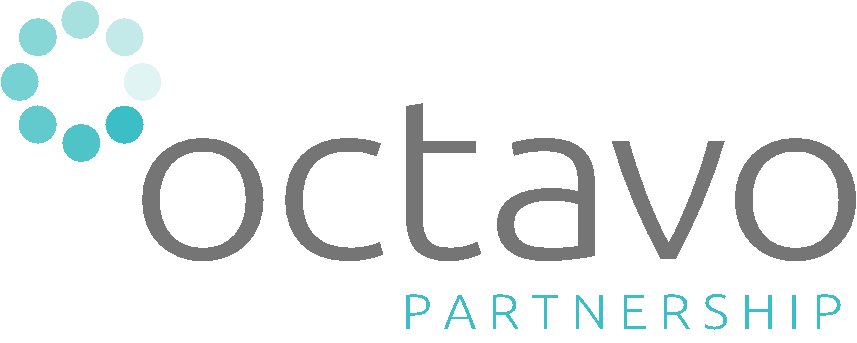 Chapter 12 – Sexual & Racial Harassment PolicyThis policy has now been superseded by the Employment Complaints Procedure - Chapter 11 of the HR Handbook).